                                                              NOMBRE: _______________________________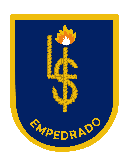 Profesora de Artes: Priscila Sobarzo Salazar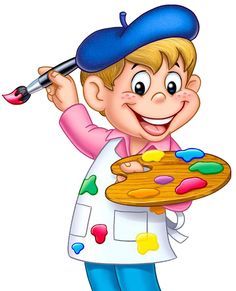 ACTIVIDAD: Observa la pintura “LA NOCHE ESTRELLADA” (Arte contemporáneo), del pintor Vincent Van Gogh y luego utiliza lápices de palo, cera o scripto y colorea utilizando distintos matices y tonos, (no olvides marcar más suave si necesitas un tono más claro y marcar más fuerte si necesitas un tono más oscuro, también puedes utilizar distintos tipos de lápices en diferentes tonalidades).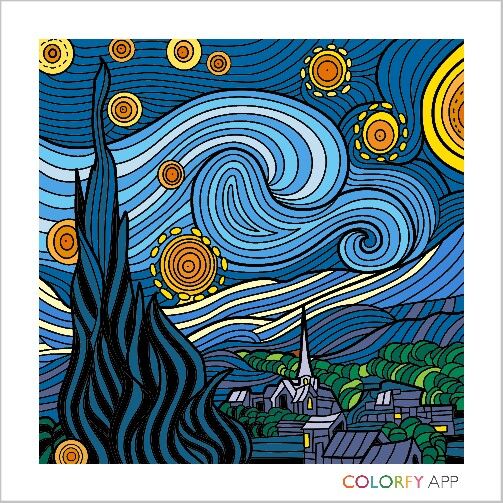 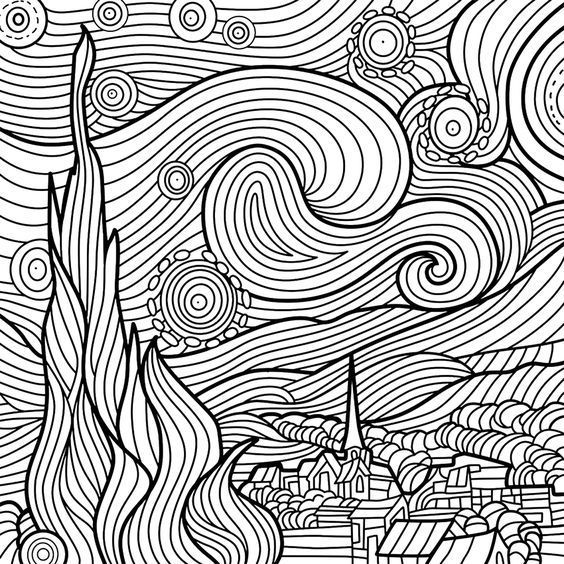 CURSO: 6°AARTES VISUALESUNIDAD: “EL ARTE CONTEMPORÁNEO”OBJETIVO: Realización de trabajos que privilegien el uso del color y procedimientos propios del arte.UNIDAD: “EL ARTE CONTEMPORÁNEO”OBJETIVO: Realización de trabajos que privilegien el uso del color y procedimientos propios del arte.